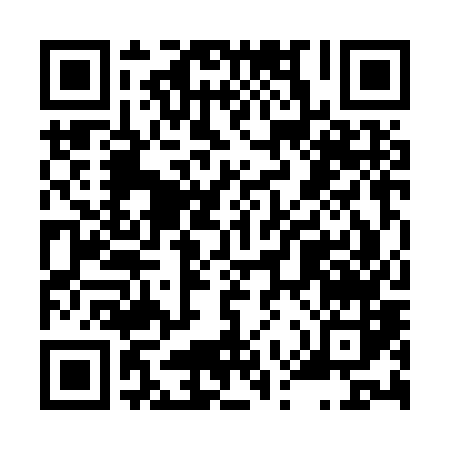 Prayer times for Allendale Estates, Maryland, USAWed 1 May 2024 - Fri 31 May 2024High Latitude Method: Angle Based RulePrayer Calculation Method: Islamic Society of North AmericaAsar Calculation Method: ShafiPrayer times provided by https://www.salahtimes.comDateDayFajrSunriseDhuhrAsrMaghribIsha1Wed4:426:051:024:527:599:232Thu4:406:041:024:528:009:243Fri4:396:031:024:538:019:264Sat4:376:021:024:538:029:275Sun4:366:001:024:538:039:286Mon4:345:591:024:538:049:307Tue4:335:581:024:548:059:318Wed4:315:571:014:548:069:329Thu4:305:561:014:548:079:3410Fri4:295:551:014:548:089:3511Sat4:275:541:014:558:099:3612Sun4:265:531:014:558:109:3713Mon4:255:521:014:558:119:3914Tue4:235:511:014:558:129:4015Wed4:225:501:014:568:139:4116Thu4:215:491:014:568:149:4317Fri4:205:491:014:568:159:4418Sat4:185:481:014:568:169:4519Sun4:175:471:024:578:179:4620Mon4:165:461:024:578:179:4821Tue4:155:451:024:578:189:4922Wed4:145:451:024:578:199:5023Thu4:135:441:024:588:209:5124Fri4:125:431:024:588:219:5225Sat4:115:431:024:588:229:5426Sun4:105:421:024:588:229:5527Mon4:095:421:024:598:239:5628Tue4:085:411:024:598:249:5729Wed4:085:411:034:598:259:5830Thu4:075:401:034:598:269:5931Fri4:065:401:035:008:2610:00